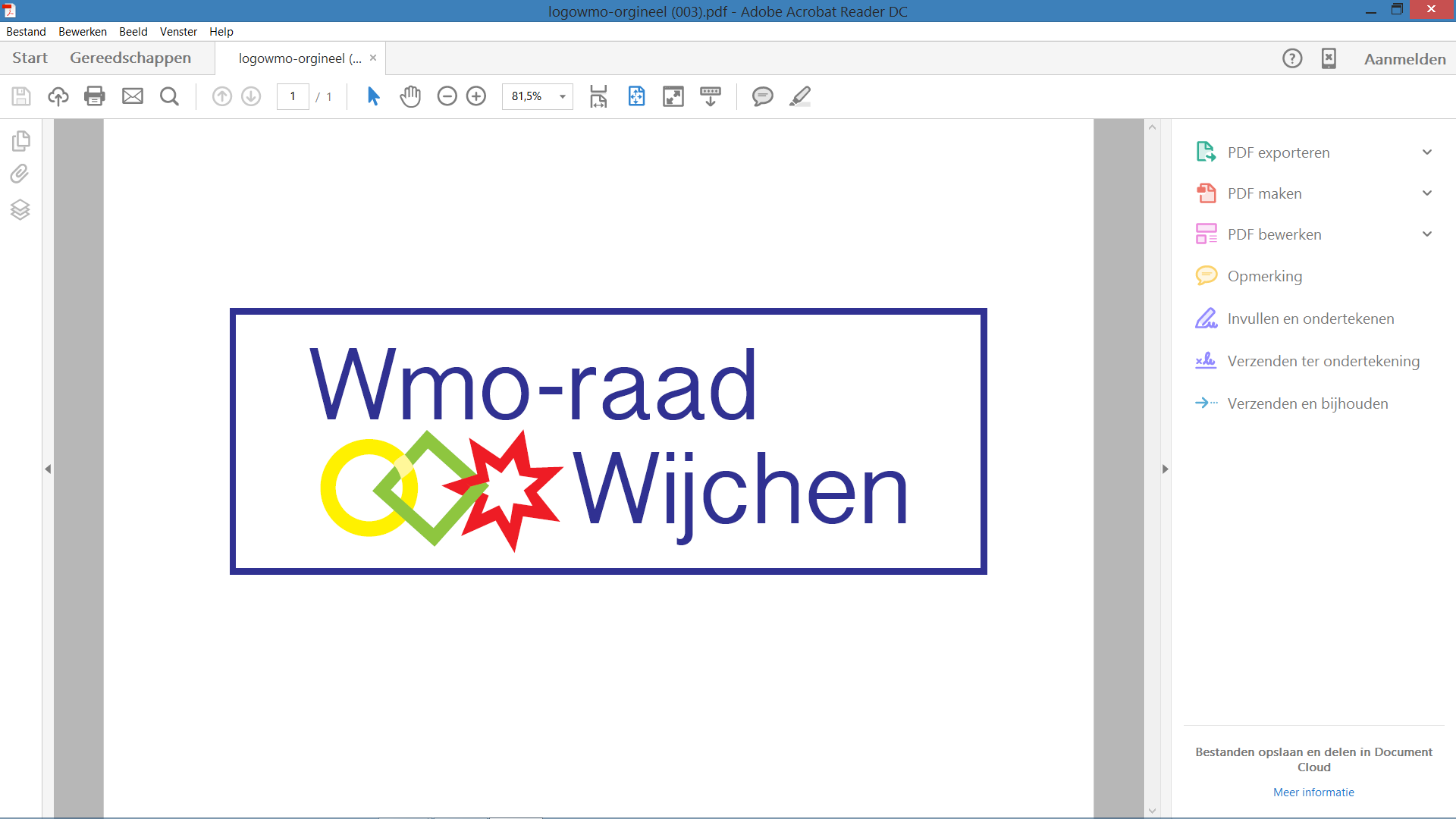 			Wijchen 7 juni 2017Secretariaat:G.J.M. Wesseling6601 PG Wijchen024-6415251g.wesseling@vodafonethuis.nlBetreft:	Agenda voor de vergadering van de Wmo - raad Wijchen.		d.d. 14 juni  2017 in het  Koetshuis K9  15.00u – 17.30u15.00 u -  15.05 u. Opening 15.05 u. - 15.10 u. Vaststelling Agenda15.10 u. – 15.35 u. We gaan in gesprek met de griffier15.35 u. – 15.45 u. Actielijst van 10 mei 2017			      Goedkeuring Notulen d.d.  10 mei 201715.45 u. – 16.00 u. Beleidsplan WMO 2016-2019Stand van zaken Evaluatie BeleidsplanZie de mail van 16 mei 12.49 u. Evaluatie beleid.16.OO u. – 16.20 u. Punten van en voor Theo AnemaStand van zaken persoonsgebonden financieringGraag toelichting op bijlage van de de mail van 16 mei 12.40 u inzake de vraag van de Wmo raad over de populatie gebonden financiering.  Startnotitie Beschermd wonen, zie de bijlage van de mail van 16 mei 11.13 u16.20 u. - 16.30 u. Info vanuit de communicatiehoek.Reactie op de mail van Theo Anema d.d. 16 mei 11.41 u. Wmo raad op gemeentelijke pagina.16.45 u. - 17.15 u. Vermeldenswaard vanuit de aandachtsgebiedenTerugblik spiegelgesprekken, follow up van de raadplegingSenioren, vervolg ontmoetingsplek, Leden van het seniorenberaad zijn op de vergadering in sept. aanwezigFormele stand van zaken m.b.t. de nadere regels WMO raad. Dit punt is besproken in de vergadering van april, maar nog niet in een besluit officieel vastgelegd.Advies RPE rapport Jeugd, zie de bijlageAdvies RPE rapport complexe hulpvraag, zie de bijlage17.15 u.	 - 17.20 u.	Rondvraag17.20 u.		Sluiting